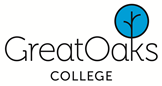 Student nameDate of BirthStudent nameDate of BirthStudent nameDate of BirthAddress Address Primary carer’s namePrimary carer’s namePrimary carer’s namePrimary carer’s mobile number Primary carer’s mobile number Primary carer’s work and home numberPrimary carer’s work and home numberPrimary carer’s work and home numberPrimary carer’s email addressPrimary carer’s email addressDate of admission to Great Oaks CollegeDate of admission to Great Oaks CollegeDate of admission to Great Oaks CollegePrevious School/CollegePrevious School/CollegeSocial worker                                                   Contact detailsSocial worker                                                   Contact detailsSocial worker                                                   Contact detailsDetails of any respite provision Details of any respite provision Who lives at homeCountry of originFamily religionLanguage(s) spoken at homeAny particular anxieties or fears (animals, stairs, etc.) Any behavioural issues at home, or when out in the communityWe request permission for the following. Please sign, and indicate those you which you give permission for. We will be happy to discuss any concerns that you may have about any activities.We request permission for the following. Please sign, and indicate those you which you give permission for. We will be happy to discuss any concerns that you may have about any activities.We request permission for the following. Please sign, and indicate those you which you give permission for. We will be happy to discuss any concerns that you may have about any activities.We request permission for the following. Please sign, and indicate those you which you give permission for. We will be happy to discuss any concerns that you may have about any activities.We request permission for the following. Please sign, and indicate those you which you give permission for. We will be happy to discuss any concerns that you may have about any activities.Photographs/Video in CollegePhotographs/Video in CollegeYes /  NoYes /  NoPhotographs on the College websitePhotographs on the College websiteYes /  NoYes /  NoPress photographsPress photographsYes /  NoYes /  NoCutting Nails Cutting Nails Yes /  NoYes /  NoAny other information that you feel will help your young person to have a safe and happy time at Great Oaks CollegeAny other information that you feel will help your young person to have a safe and happy time at Great Oaks CollegeSigned (parent/carer) ___________________________Date form completed ____________________________Signed (parent/carer) ___________________________Date form completed ____________________________Signed (parent/carer) ___________________________Date form completed ____________________________Signed (parent/carer) ___________________________Date form completed ____________________________Signed (parent/carer) ___________________________Date form completed ____________________________Great Oaks College Personal Care AssessmentGreat Oaks College Personal Care AssessmentFor College useStudent nameStudent nameStaffing ratioHow does your young person communicate his/her needs/likes/dislikes? Verbally, Makaton, PECS, otherAny dietary information (vegetarian, gluten free etc.)Any known allergies Eating and drinking (Any help required with eating /drinking /special adaptations e.g. mashed or pureed food, special cutlery etc.)Toileting routine Does he/she wear pads/is he/she independent in the toilet (During the day/At night) How much help is required in the toilet?How much help during menstruation?Showering/bathing/ Hair washing (How much support does he/she require?)Mobility (wheel chair user/Requires use of a hoist, physical skills, ability when in the community use of stairs etc.)Can your young person dress him/herself (please give details of the support needed)Signed (parent/carer)Date form completed                                                                               Signed (parent/carer)Date form completed                                                                               Signed (parent/carer)Date form completed                                                                               Form completed by (staff Great Oaks College)Date form completed                                                                               Form completed by (staff Great Oaks College)Date form completed                                                                               Form completed by (staff Great Oaks College)Date form completed                                                                               